29 января 2020 года № 352О проведении публичных слушаний по вопросам предоставления разрешения на условно разрешенный вид использования земельного участка и отклонения от предельных параметров разрешенного строительства, реконструкции объектов капитального строительстваВ соответствии со статьями 39, 40 Градостроительного кодекса Российской Федерации, Федеральным законом от 6 октября 2003 № 131ФЗ «Об общих принципах организации местного самоуправления в Российской Федерации», Уставом муниципального образования города Чебоксары – столицы Чувашской Республики, принятым решением Чебоксарского городского Собрания депутатов от 30 ноября 2005 года № 40, Правилами землепользования и застройки Чебоксарского городского округа, разработанными АО «РосНИПИУрбанистики» в 2015 году, утвержденными решением Чебоксарского городского Собрания депутатов от 3 марта                       2016 года № 187, Положением «О порядке организации и проведения публичных слушаний в городе Чебоксары», утвержденным решением Чебоксарского городского Собрания депутатов от 24 декабря 2009 года                   № 1528, на основании обращений Харламова В.Б. (вх. в адм. от 17.12.2019                          № Х-16129), Тимофеевой А.В. (действующей за Степанова В.А.                             по доверенности от 06.03.2019 21 АА 1064180) (вх. в адм. от 20.12.2019               № С-16309), Зиновьевой О.В. (вх. в адм. от 20.12.2019 № З-16325),                 Карпова Ю.Н. (вх. в адм. от 20.12.2019 № К-16338), индивидуального предпринимателя Васильева А.Ю. (вх. в адм. от 23.12.2019 № В-16397), Авдеева О.В. (вх. в адм. от 23.12.2019 № А-16402, от 14.01.2020 № А-275), акционерного общества «Акконд» (вх. в адм. от 25.12.2019 № 21439,                    № 21440), Орловой Л.П. (вх. в адм. от 14.01.2020 № О-269), Зотиковой Н.П. (вх. в адм. от 16.01.2020 № З-349), Воробьева И.В. (вх. в адм. от 21.01.2020    № В-564)П О С Т А Н О В Л Я Ю:Провести публичные слушания 12 февраля  2020  года в 16.00 часов в Большом зале администрации города Чебоксары по следующим вопросам: предоставления разрешения на отклонение от предельных параметров разрешенного строительства, реконструкции объекта капитального строительства – реконструируемого нежилого здания под здание производственного цеха, в границах земельного участка с кадастровым номером 21:01:030309:78, расположенного по адресу:                   г. Чебоксары, пр. Кабельный, д. 3 «А» в части уменьшения минимального отступа от границ земельного участка с юго-восточной стороны с 3 м до 1 м, с юго-западной стороны с 3 м до 1 м, с северо-западной стороны с 3 м до 1 м;предоставления разрешения на отклонение от предельных параметров разрешенного строительства, реконструкции объекта капитального строительства – реконструируемого индивидуального жилого дома, в границах земельного участка с кадастровым номером 21:01:030605:70, расположенного по адресу: г. Чебоксары,                                      ул. Шахчуринская, д. 28, в части уменьшения минимального отступа от границ земельного участка с юго-восточной стороны с 3 м до 0,4 м,                  с юго-западной стороны с 3 м до 0,6 м;предоставления разрешения на отклонение от предельных параметров разрешенного строительства, реконструкции объекта капитального строительства – реконструируемого индивидуального жилого дома, в границах земельного участка с кадастровым номером 21:01:010606:57, расположенного по адресу: г. Чебоксары, ул. Л. Чайкиной, д. 17, в части уменьшения минимального отступа от границ земельного участка с северо-западной стороны с 3 м до 0 м, с северо-восточной стороны с 3 м до 0 м, с юго-западной стороны с 3 м до 1,6 м;предоставление разрешения на условно разрешенный вид использования земельного участка с кадастровым номером 21:01:020705:63 площадью 1932 кв. м, расположенного по адресу: г. Чебоксары,                        шоссе Вурнарское, д. 12 (зона делового, общественного и коммерческого назначения (О-1)), «объекты дорожного сервиса»;предоставления разрешения на отклонение от предельных параметров разрешенного строительства, реконструкции объекта капитального строительства – здания склада, в границах земельного участка с кадастровым номером 21:01:021002:49, расположенного по                          адресу: г. Чебоксары, пр. И. Яковлева, д. 29 а, в части уменьшения минимального отступа от границ земельного участка с юго-восточной стороны с 3 м до 0,2 м, с юго-западной стороны с 3 м до 0,5 м;предоставления разрешения на отклонение от предельных параметров разрешенного строительства, реконструкции объекта капитального строительства – магазина товаров первой необходимости,                в границах земельного участка с кадастровым номером 21:01:020206:4, расположенного по адресу: г. Чебоксары, ул. Парижской Коммуны, д.57,              в части:- уменьшения минимального отступа от границ земельного участка с северной стороны с 3 м до 0 м, с южной стороны с 3 м до 0 м, с западной стороны с 3 м до 0 м;- увеличения предельной этажности с 2 этажей до 3 этажей;- увеличения максимального процента застройки в границах земельного участка с 60% до 65%;- уменьшения процента озеленения земельного участка с 40% до 10%;предоставления разрешения на отклонение от предельных параметров разрешенного строительства, реконструкции объекта капитального строительства – склада технологического оборудования, расположенного по адресу: г. Чебоксары, проезд Складской, д. 17, в границах земельных участков с кадастровыми номерами:- 21:01:030203:285, в части  уменьшения минимального отступа от границ земельного участка с западной стороны с 3 м до 0 м; - 21:01:030203:1760, в части  уменьшения минимального отступа от границ земельного участка с восточной стороны с 3 м до 0 м, с западной стороны с 3 м до 1 м; предоставления разрешения на отклонение от предельных параметров разрешенного строительства, реконструкции объекта капитального строительства – четырехэтажного производственного корпуса № 4 , расположенного по адресу: г. Чебоксары, проезд Складской, д. 17,                в границах земельных участков с кадастровыми номерами:- 21:01:030203:285, в части  уменьшения минимального отступа от границ земельного участка с восточной стороны с 3 м до 1 м, с северной стороны с 3 м до 0 м; - 21:01:030203:1760, в части  уменьшения минимального отступа от границ земельного участка с северной стороны с 3 м до 1 м, с восточной стороны с 3 м до 1 м, с юго-восточной стороны с 3 м до 0 м;предоставления разрешения на отклонение от предельных параметров разрешенного строительства, реконструкции объекта капитального строительства – индивидуального жилого дома, в границах земельного участка с кадастровым номером 21:01:011107:557, расположенного по адресу: г. Чебоксары, ул. 2-ая Чандровская, в части уменьшения минимального отступа от границ земельного участка                             с юго-восточной стороны с 3 м до 2,2 м, с юго-западной стороны с 3 м до 2 м;предоставления разрешения на отклонение от предельных параметров разрешенного строительства, реконструкции объекта капитального строительства – индивидуального жилого дома, в границах земельного участка с кадастровым номером 21:01:011102:364, расположенного по адресу: г. Чебоксары, ул. Лазурная, д. 77, в части уменьшения минимального отступа от границ земельного участка с северо-восточной стороны с 3 м до 2,5 м, с юго-западной стороны с 3 м до 2,6 м;предоставления разрешения на отклонение от предельных параметров разрешенного строительства, реконструкции объекта капитального строительства – реконструируемого индивидуального жилого дома, в границах земельного участка с кадастровым номером 21:01:010307:40, расположенного по адресу: г. Чебоксары, ул. Лебедева,         д. 44, в части уменьшения минимального отступа от границ земельного участка с юго-восточной стороны с 3 м до 2,5 м, с юго-западной стороны        с 3 м до 1 м.2. 	Комиссии по подготовке проекта правил землепользования и застройки администрации города Чебоксары обеспечить проведение публичных слушаний в соответствии с Положением «О порядке организации и проведения публичных слушаний в городе Чебоксары», утвержденным решением Чебоксарского городского Собрания депутатов от 24 декабря 2009 года № 1528, и Правилами землепользования и застройки Чебоксарского городского округа, разработанными АО «РосНИПИУрбанистики» в 2015 году, утвержденными решением Чебоксарского городского Собрания депутатов от 3 марта 2016 года № 187.Председательствующим на публичных слушаниях назначить заместителя начальника Управления архитектуры и градостроительства администрации города Чебоксары – главного архитектора города                       В. В. Мамуткина.4. Управлению архитектуры и градостроительства администрации города Чебоксары организовать:4.1. Проведение экспозиции по вопросам, указанным в пункте 1 настоящего постановления, по адресу: г. Чебоксары, ул. К. Маркса, дом 36                в рабочие дни с 9.00 до 17.00 часов в период с 30 января  2020 года по                   12 февраля 2020 года.4.2. Консультирование посетителей экспозиции по вопросам, указанным в пункте 1 настоящего постановления, по адресу: г. Чебоксары, ул. К. Маркса, дом 36 с 15.00 до 17.00 часов  3, 6, 10 февраля 2020 года.Предложения и замечания по вопросам, указанным в пункте         1 настоящего постановления, в письменном виде направлять в Комиссию по подготовке проекта правил землепользования и застройки администрации города Чебоксары по адресу: г. Чебоксары, ул. К. Маркса, дом 36,                тел.: 23-50-08.Комиссии по подготовке проекта правил землепользования и застройки администрации города Чебоксары обеспечить опубликование заключения о результатах публичных слушаний по вопросам предоставления разрешения на условно разрешенный вид использования земельного участка и отклонения от предельных параметров разрешенного строительства, реконструкции объекта капитального строительства в течение 10 дней со дня проведения публичных слушаний в средствах массовой информации и разместить на официальном сайте города Чебоксары.7. Управлению информации, общественных связей и молодежной политики администрации города Чебоксары обеспечить опубликование в газете «Чебоксарские новости» оповещения о проведении публичных слушаний по вопросам предоставления разрешения на условно разрешенный вид использования земельного участка и отклонения от предельных параметров разрешенного строительства, реконструкции объекта капитального строительства, о месте размещения и контактных телефонах Комиссии по подготовке проекта правил землепользования и застройки администрации города Чебоксары и разместить на официальном сайте города Чебоксары в информационно-телекоммуникационной сети «Интернет». 8. 	Управлению информации, общественных связей и молодежной политики администрации города Чебоксары обеспечить опубликование в периодическом печатном издании «Вестник органов местного самоуправления города Чебоксары» и размещение на официальном сайте города Чебоксары в информационно-телекоммуникационной сети «Интернет» настоящего постановления. 9. 	Настоящее постановление вступает в силу со дня его официального опубликования.Контроль за исполнением настоящего постановления возложить на постоянную комиссию Чебоксарского городского Собрания депутатов по вопросам градостроительства, землеустройства и развития территории города (О.И. Кортунов).Глава города Чебоксары                                                                   Е.Н. Кадышев Чувашская РеспубликаГлава города ЧебоксарыПостановление 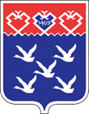 Чǎваш РеспубликиШупашкар хулин ПУḈЛĂХĔЙышĂну